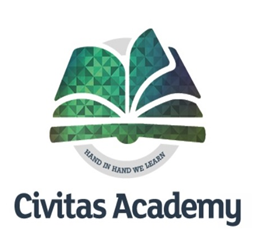 Pupil Premium Grant (PPG) Strategy 2019-20Review Date: July 2020Allocation for 2019/20 is £1320 per eligible pupil in Reception to Year 4Amount of pupils eligible for PPG at the end of the previous academic year: 20 (No disadvantaged children in Reception cohort)	Total £26,400At Civitas Academy we recognise that barriers for our disadvantaged children face can be varied. Therefore, we balance the spend between academic and pastoral approaches. We target all of our disadvantaged pupils to ensure that they reach the highest possible outcomes by the end of each academic year. When considering approaches to use we make use of resources such as Visible Learning and the Education Endowment Federation. We make ongoing reviews throughout the year in our pupil progress meetings and report annually on the impact of our PPG spend each academic year. As part of our process, we perform regular learning walks and observations that focus on our disadvantaged pupils identifying specific learning barriers that need addressing. This is reflected in our strategy choices. For example, this academic year, we have identified a group of disadvantaged children with a specific barrier of fine motor skills.When planning this strategy, we have made use of our previous strategies and the impact that they have had. For example in 2018-19, the use of Accelerated Reader had a considerable impact, so we have increased the spend in that specific area. As a growing school we review our practice regularly and plan to do more of what is having impact. However, we also recognise that every child is an individual and there are occasions where we have to take a more individualised approach to raise the attainment of our disadvantaged pupils.Year groupProvisionObjectiveOutcomeCostAcademicAcademicAcademicAcademicAcademicYear 1Phonics Intervention
Intervention for PPG pupils led by a teacher.To increase phonics knowledge and understanding of PPG pupils.Prior to the lockdown period, PPG children were making good rates of progress with their phonics. PPG children will be base lined again on their return to school and further intervention planned where necessary.£1,500Year 1Mathematics Intervention
Intervention for PPG pupils led by a teacher or Learning Support Assistant (LSA).To increase proportion of PPG pupils achieving age related expectations by the end of Y1.An increasing proportion were on track or getting closer to be on track before the lockdown period. PPG children will be base lined again on their return to school and further intervention planned where necessary.£1,500Year 1Fine Motor SupportPurchasing of Pegs to Paper scheme and use of bucket intervention. Additional support for PPG pupils by Learning Support AssistantTo improve fine motor skills for disadvantaged pupilsFine motor skills improved for target pupils.£2,000Year 2Reading InterventionIntervention for PPG pupils led by a teacher or Learning Support Assistant (LSA).To increase attainment of disadvantaged pupilsPrior to the lockdown period, PPG children were making good rates of progress with their reading. PPG children will be base lined again on their return to school and further intervention planned where necessary.£1,500Year 2Mathematics InterventionIntervention led either by teacher or LSA.To close gaps and ensure pupils reach age-related expectations and a greater proportion reach greater depth.Prior to the lockdown period, PPG children were making good rates of progress in mathematics. PPG children will be base lined again on their return to school and further intervention planned where necessary.One PPG child that was targeted for greater depth was absent for much of academic year due to illness. Further support to be continued in Y3.£1,500Years 3 and 4Reading InterventionIntervention for PPG pupils led by a teacher or Learning Support Assistant (LSA).To increase attainment of disadvantaged pupilsPrior to the lockdown period, PPG children were making good rates of progress with their reading. PPG children will be base lined again on their return to school and further intervention planned where necessary.£4,350Years 3 and 4Mathematics InterventionIntervention led either by teacher or LSA.To close gaps and ensure pupils reach age-related expectations and a greater proportion reach greater depth.Prior to the lockdown period, PPG children were making good rates of progress in mathematics. PPG children will be base lined again on their return to school and further intervention planned where necessary.A further PPG child that was working at ARE at the start of the academic year moved to Greater Depth before the lockdown period.£4,350Years 3 and 4Accelerated ReaderReading program purchased to support the learning of PPG pupils.PPG pupils are engaged with their reading and make increased rates of progress.High rates of engagement recorded on Accelerated Reader both before and during the lockdown period. This also impacted the increased rates of progress in reading across years 3 and 4.£1,600Year 1-4MyMathsMathematics program purchased to support the learning of PPG pupils.PPG pupils have access to extra learning at home that enables them to make increased rates of progress.High rates of engagement recorded on MyMaths both before and during the lockdown period. This also impacted the increased rates of progress in mathematics across the school.£400PastoralPastoralPastoralPastoralPastoralWhole SchoolELSA SupportTrained member of staff used to run intervention to support pupils with social and emotional barriers in the classroom.To provide children with additional pastoral support in order to be ready to learn within the classroom.The ELSA trained member of staff left the school during the Autumn term, so this did not take place throughout the academic year. Plans were made to recommence just before the lockdown period. This will be carried forward into the next academic year. £7,500Whole SchoolTrips Subsidy This is used to subsidise the payment for vulnerable families.To enable vulnerable children throughout the school to take part in school trips.All PPG children were able to attend trips.£200